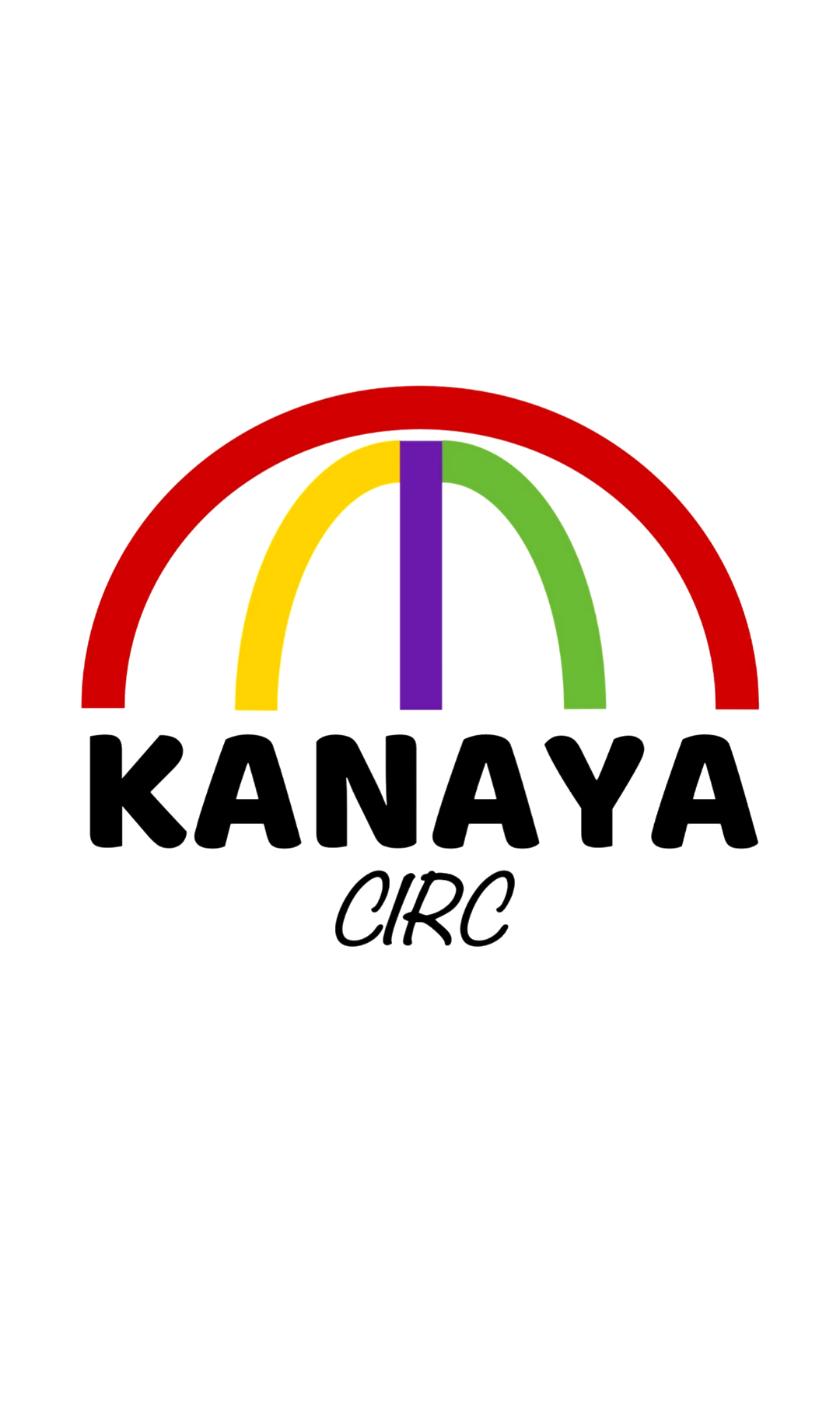 AUTORIZACIÓN Nombre de actividad: Casal de verano Kanaya CircLugar: Pasaje Isabel Aunión S/N Cornellá de LlobregatLos días: Datos del niño, niña o adolescente:Nombre: __________________________________________Apellidos: _________________________________________DNI: _______________________Edad:_______Datos del autorizante:Nombres: __________________________________________Apellidos: __________________________________________Relación con el niño, niña o adolescente (padre, madre o tutor legal): _______________________________________DNI: _______________________Teléfono de contacto 1:_______________________Teléfono de contacto 2:_______________________A través del presente documento declaro que:En mi calidad de padre/madre/ o tutor legal, expreso mi consentimiento y autorizo a mi pupilo(a) a participar en la actividad arriba indicada realizada por la Kanaya Circ.He leído la descripción de la actividad y que conozco y acepto íntegramente la naturaleza, características y normas en las que se desarrollará. Así como cada una de las actividades descritas en la planificación, incluidas las salidas.El niño, niña o adolescente autorizado(a) conoce la naturaleza y características de la actividad y sabe que debe aceptar las instrucciones de seguridad y comportamiento impartidas por los monitores y responsables que se encuentren a cargo de la actividad durante todo el desarrollo de esta, incluyendo los tiempos de montaje y desmontaje de estructuras y equipamientos necesarios para su desarrollo.  Me obligo personalmente a responder y pagar por los daños y perjuicios patrimoniales y extrapatrimoniales causados por la acción (fuera de las actividades normales e indicadas por los formadores) del niño, niña o adolescente individual o colectivamente, ya sea que los haya sufrido Kanaya Circ, el personal de la actividad, terceros ajenos a la actividad o cualquier otra entidad que participe en la organización o ejecución de esta. Autorizo a los monitores, profesores y responsables que se encuentren a cargo de la actividad, a retirar y excluir de la actividad al niño, niña o adolescente autorizado(a) en caso de que su conducta ponga en riesgo su seguridad, su integridad física o psíquica, o la de otros participantes. La información por mí otorgada en la ficha de salud del participante, es fiel indicador de las condiciones de salud del niño, niña o adolescente autorizado(a), y que por lo tanto se encuentra capacitado para participar de la actividad.Que autorizo expresamente a Kanaya Circ para que por sí o por terceros autorizados por dicho organismo, hagan uso, sin fines de lucro, de la imagen, voces, opiniones y/o declaraciones del/la menor que represento. Esta autorización se limita sólo a fines promocionales y/o culturales, y no tendrá fines comerciales.
Cornellá, el día ______ del mes de ___________________ del año 2023.Firma autorizante: ______________________Nombre: